Stowarzyszenie Lokalna Grupa Działania „Zaścianek Mazowsza” 
ul. Polna 15, 07-405 Troszyn, Tel. 29 76 71 825, e-mail: lgdzascianekmazowsza@wp.pl, www.zascianekmazowsza.plNumer informacji o planowanej do realizacji operacji własnej LGD ……………………………..  Dane zgłaszającego ( Wypełnia zgłaszający):     Oświadczenia:Zgłaszam zamiar realizacji operacji odpowiadającej zakresowi planowanej operacji własnej LGD;Oświadczam, że spełniam warunki podmiotowe uprawniające mnie do wsparcia, o których mowa w § 3 Rozporządzenia  Ministra Rolnictwa i Rozwoju Wsi z dnia 24 września 2015 r.        w sprawie szczegółowych warunków i trybu przyznawania pomocy finansowej w ramach poddziałania ,,Wsparcie na wdrażanie operacji w ramach strategii rozwoju lokalnego kierowanego przez społeczność” objętego Programem Rozwoju Obszarów Wiejskich na lata 2014-2020 (tj. Dz. U. z 2019 r. poz. 664); Oświadczam, że zapoznałam/em się z pełną informacją na temat planowanej do realizacji operacji własnej LGD znajdującej się na stronie internetowej www.zascianekmazowsza.pl ;  Oświadczam, że realizacja przeze mnie operacji odpowiadającej operacji własnej LGD skutkować będzie realizacją celów i wskaźników zaplanowanych przez LGD;Oświadczam, że wszystkie podane w niniejszym zgłoszeniu oraz w załącznikach informacje są zgodne z aktualnym stanem prawnym i faktycznym.…..…………………………                                                                 ……………………………………………………….          Miejsce i data                                                               Podpis zgłaszającego lub osoby upoważnionej do jego    								               reprezentacji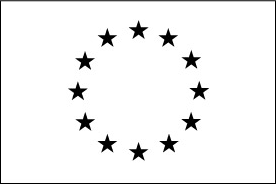 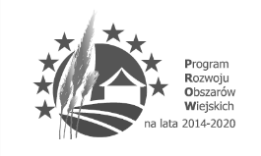 FORMULARZ ZGŁOSZENIA ZAMIARU REALIZACJI OPERACJI ODPOWIADAJĄCEJ ZAKRESOWI OPERACJI WŁASNEJ LGDPotwierdzenie przyjęcia:Nr zgłoszenia…………………..Potwierdzenie przyjęcia:Imię i nazwisko / Nazwa                                  (Należy podać pełną nazwę)Osoba pełnoletnia TAK / NIEData urodzeniaPłećOsoba pełnoletnia TAK / NIE K / MObywatelstwo(Kraj)Miejsce zamieszkania/ dane kontaktowe(Jeżeli dotyczy należy podać województwo , powiat, gmina, kod pocztowy, poczta, miejscowość, ulica, nr domu, nr lokalu, nr telefonu)Miejsce prowadzenia działalności (Jeżeli dotyczy należy podać województwo , powiat, gmina, kod pocztowy, poczta, miejscowość, ulica, nr lokalu, nr telefonu) Siedziba osoby prawnej/ dane kontaktowe(Jeżeli dotyczy należy podać województwo , powiat, gmina, kod pocztowy, poczta, miejscowość, ulica, nr lokalu, nr telefonu)KRS/ numer w rejestrze prowadzonym przez właściwy organ(Należy wpisać numer nadany zgłaszającemu w Krajowym Rejestrze Sądowym (KRS), a w przypadku zgłaszającego niezarejestrowanego w KRS, należy wpisać numer z rejestru prowadzonego przez właściwy organ)NIP(Należy wpisać numer identyfikacji podatkowej NIP, nadany przez Urząd Skarbowy. Obowiązek podania numeru NIP nie dotyczy osób niebędących zarejestrowanymi podatnikami podatku od towarów i usług.)PESEL( Należy wpisać numer ewidencyjny PESEL, dotyczy osób fizycznych oraz osób fizycznych prowadzących działalność gospodarczą)REGON(Należy wpisać numer identyfikacyjny REGON, tj. numer w Krajowym Rejestrze Urzędowym podmiotów Gospodarki Narodowej)Numer identyfikacyjny ARiMR( Należy wpisać, jeśli numer identyfikacyjny został zgłaszającemu nadany przez Agencję Restrukturyzacji i Modernizacji Rolnictwa, zgodnie z przepisami ustawy1. Jeżeli zgłaszający nie posiada nadanego numeru identyfikacyjnego, nie należy o niego występować)Osoba /osoby upoważnione do reprezentowania zgłaszającego (Imię i nazwisko, pełniona funkcja/stanowisko)Osoba /osoby upoważnione do reprezentowania zgłaszającego (Imię i nazwisko, pełniona funkcja/stanowisko)Osoba /osoby upoważnione do reprezentowania zgłaszającego (Imię i nazwisko, pełniona funkcja/stanowisko)Osoba /osoby upoważnione do reprezentowania zgłaszającego (Imię i nazwisko, pełniona funkcja/stanowisko)Osoba upoważniona ze strony zgłaszającego do kontaktów z LGD(Imię i nazwisko, pełniona funkcja/stanowisko)Imię i nazwiskoOsoba upoważniona ze strony zgłaszającego do kontaktów z LGD(Imię i nazwisko, pełniona funkcja/stanowisko)Numer telefonuOsoba upoważniona ze strony zgłaszającego do kontaktów z LGD(Imię i nazwisko, pełniona funkcja/stanowisko)e-mail1Ustawa z dnia 18 grudnia 2003 r. o krajowym systemie ewidencji i producentów, ewidencji gospodarstw rolnych oraz ewidencji wniosków o przyznanie płatności (tj. Dz. U. z 2017 r. poz. 1853)1Ustawa z dnia 18 grudnia 2003 r. o krajowym systemie ewidencji i producentów, ewidencji gospodarstw rolnych oraz ewidencji wniosków o przyznanie płatności (tj. Dz. U. z 2017 r. poz. 1853)1Ustawa z dnia 18 grudnia 2003 r. o krajowym systemie ewidencji i producentów, ewidencji gospodarstw rolnych oraz ewidencji wniosków o przyznanie płatności (tj. Dz. U. z 2017 r. poz. 1853)1Ustawa z dnia 18 grudnia 2003 r. o krajowym systemie ewidencji i producentów, ewidencji gospodarstw rolnych oraz ewidencji wniosków o przyznanie płatności (tj. Dz. U. z 2017 r. poz. 1853)
Lp.Nazwa załącznikaTAK/NDLiczbaZałączniki dotyczące podmiotu ubiegającego się o przyznanie pomocy2Załączniki dotyczące podmiotu ubiegającego się o przyznanie pomocy2Załączniki dotyczące podmiotu ubiegającego się o przyznanie pomocy2Załączniki dotyczące podmiotu ubiegającego się o przyznanie pomocy2IOsoba fizyczna , osoba fizyczna wykonująca działalność gospodarczą TAK ND1Dokument tożsamości - kopia3 TAK ND2Dokumenty potwierdzające zamieszkanie na obszarze wiejskim objętym LSR- oryginał lub kopia3 TAK NDIIOsoba prawna/ jednostka organizacyjna nieposiadająca osobowości prawnej, której ustawa przyznaje zdolność prawną TAK ND1Umowa spółki lub statut spółdzielni, innej osoby prawnej albo jednostki organizacyjnej nieposiadającej osobowości prawnej ubiegającej się o przyznanie pomocy- kopia3 TAK ND2Zaświadczenie o posiadaniu osobowości prawnej przez kościelną jednostkę organizacyjną wystawione przez Wojewodę lub Ministra Spraw Wewnętrznych               i Administracji nie wcześniej niż 3 miesiące przed dniem złożenia wniosku                        o przyznanie pomocy-oryginał lub kopia3 TAK ND3Dokument(-y) określający(-e) lub potwierdzający(-e) zdolność prawną oraz posiadanie siedziby lub siedziby oddziału na obszarze wiejskim objętym LSR przez jednostkę organizacyjną nieposiadająca osobowości prawnej, której ustawa przyznaje zdolność prawną- oryginał lub kopia3    TAK NDIIISpółka cywilna TAK ND1 Umowa spółki cywilnej- kopia3 TAK ND2Uchwała wspólników spółki cywilnej, wskazująca stronę, która jest upoważniona do ubiegania się o pomoc w imieniu pozostałych stron, o ile porozumienie (umowa) spółki nie zawiera  takiego upoważnienia - w przypadku, gdy taka uchwała została podjęta- oryginał lub kopia3 TAK NDIVPodmioty wspólnie wnioskujące o przyznanie pomocy w zakresie,                   o którym mowa w §2 ust. 1 pkt. 3 rozporządzenia4  TAK ND1Porozumienie zawarte na czas oznaczony, zawierające postanowienia dotyczące wspólnej realizacji operacji, określone w §10 ust. 2 rozporządzenia4- oryginał lub kopia3 TAK NDVInne załączniki  TAK ND1Oświadczenie dotyczące danych osobowych- oryginał TAK ND2 Zgodnie z sekcją B. VII Instrukcji wypełniania wniosku o przyznanie pomocy na operacje w ramach poddziałania 19.2;3 Kopia potwierdzona za zgodność z oryginałem przez pracownika LGD, samorządu województwa lub podmiot który wydał dokument, lub w formie kopii poświadczonych za zgodność z oryginałem przez notariusza, lub przez występującego w sprawie pełnomocnika będącego radcą prawnym lub adwokatem.4 Rozporządzenie Ministra Rolnictwa i Rozwoju Wsi z dnia 24 września 2015 r. w sprawie szczegółowych warunków i trybu przyznawania pomocy finansowej w ramach poddziałania ,,Wsparcie na wdrażanie operacji w ramach strategii rozwoju lokalnego kierowanego przez społeczność” objętego Programem Rozwoju Obszarów Wiejskich na lata 2014-2020 (tj. Dz. U. z 2019 r. poz. 664). 2 Zgodnie z sekcją B. VII Instrukcji wypełniania wniosku o przyznanie pomocy na operacje w ramach poddziałania 19.2;3 Kopia potwierdzona za zgodność z oryginałem przez pracownika LGD, samorządu województwa lub podmiot który wydał dokument, lub w formie kopii poświadczonych za zgodność z oryginałem przez notariusza, lub przez występującego w sprawie pełnomocnika będącego radcą prawnym lub adwokatem.4 Rozporządzenie Ministra Rolnictwa i Rozwoju Wsi z dnia 24 września 2015 r. w sprawie szczegółowych warunków i trybu przyznawania pomocy finansowej w ramach poddziałania ,,Wsparcie na wdrażanie operacji w ramach strategii rozwoju lokalnego kierowanego przez społeczność” objętego Programem Rozwoju Obszarów Wiejskich na lata 2014-2020 (tj. Dz. U. z 2019 r. poz. 664). 2 Zgodnie z sekcją B. VII Instrukcji wypełniania wniosku o przyznanie pomocy na operacje w ramach poddziałania 19.2;3 Kopia potwierdzona za zgodność z oryginałem przez pracownika LGD, samorządu województwa lub podmiot który wydał dokument, lub w formie kopii poświadczonych za zgodność z oryginałem przez notariusza, lub przez występującego w sprawie pełnomocnika będącego radcą prawnym lub adwokatem.4 Rozporządzenie Ministra Rolnictwa i Rozwoju Wsi z dnia 24 września 2015 r. w sprawie szczegółowych warunków i trybu przyznawania pomocy finansowej w ramach poddziałania ,,Wsparcie na wdrażanie operacji w ramach strategii rozwoju lokalnego kierowanego przez społeczność” objętego Programem Rozwoju Obszarów Wiejskich na lata 2014-2020 (tj. Dz. U. z 2019 r. poz. 664). 2 Zgodnie z sekcją B. VII Instrukcji wypełniania wniosku o przyznanie pomocy na operacje w ramach poddziałania 19.2;3 Kopia potwierdzona za zgodność z oryginałem przez pracownika LGD, samorządu województwa lub podmiot który wydał dokument, lub w formie kopii poświadczonych za zgodność z oryginałem przez notariusza, lub przez występującego w sprawie pełnomocnika będącego radcą prawnym lub adwokatem.4 Rozporządzenie Ministra Rolnictwa i Rozwoju Wsi z dnia 24 września 2015 r. w sprawie szczegółowych warunków i trybu przyznawania pomocy finansowej w ramach poddziałania ,,Wsparcie na wdrażanie operacji w ramach strategii rozwoju lokalnego kierowanego przez społeczność” objętego Programem Rozwoju Obszarów Wiejskich na lata 2014-2020 (tj. Dz. U. z 2019 r. poz. 664). 